Minutes
Campus Bicycle Advisory CommitteeColorado State UniversityThursday, December 12, 2019 
11:30 – 1:00 pm 
Lory Student Center, Room 312In attendance: Brian Kurotsuchi (FC Moves), Luke Peters (FC Moves), Zachary Pollack, Hailey Summers, Tracey Lipfert (FC Moves), Heather Reimer, Marketa Jancar, Cindy Conlin, Steven Dove, Tom Harmon, David Hansen, Elizabeth Terry-Emmott, Sylvia Cranmer, Dave Dixon (Bike Fort Collins), Aaron FodgeCall to order (Sylvia)Introductions/Roundtable – 10 minName/Affiliation/News to share?Tracey (City of FC): City Events:-Classes on City Event calendar (Engage): two in Jan: Winter Cycling (1/14), Bicycle Friendly Driver (1/16)Heather (Central Receiving): meeting to plan research study to test u-lock use and rates of theftNext meeting 12/19 from 2-3pm at Corbett bike racks to scope out study areaDavid (Facilities): -shortlisted to present for the Phemister Trail grant in January-successful bid of Hughes Way projectAaron (Parking and Transportation): -Scooters launched at the end of October; will plan to provide an update to CBAC -Tonight at Lincoln Center: 20th Anniversary of Climate Action Plan – speaking on panel  Dave Dixon (Bike Fort Collins): -Just finished meeting with CDOT and Larimer Co to get new signage – replace “Share the Rules, Share the Road” signage with more factual, informative signs like “Bikes may use full lane,” etc. -FC Parks and Rec re-doing master plan (last done in 1999)- will have forum open to the public in January; Aaron Fodge would like to bring this to CBAC, specifically for trail development on Foothills campusWrite and approve bike letter to President McConnell – 15 min: Aaron Fodge on behalf of ATFABElizabeth has drafted a letter to President McConnell, inviting her to CBAC, laying out initiatives we’d like her help with.Will include draft in packet for next meeting for review.
ATFAB call for projects – 10 mins: Aaron FodgeAlternative Transportation Fee Advisory Board (ATFAB) just announced call for projects for next year. Student fee board that oversees Transfort contract, also award money for infrastructure, programs and engineering/design studies. Scoring criteria and funding at atfab.colostate.edu. Infrastructure projects must be reviewed by Facilities before submission.  Applications are due January 20th 
President’s Safety Task Force – 20 mins: David Hansen and Aaron FodgeGroup formed after student fatality on first day of school. Hired Fehr and Peers to evaluate intersections and make recommendations.Taskforce made up of representatives from Parking and Transportation, Police, Facilities, Administration, ASCSU.Will present recommendations to the President regarding infrastructure, education and enforcement. CBAC could come out in support of recommendations with letter.Rams Ride Right (RRR) fall 2019 recap and final stats  – 15 min: Heather ReimerPassed out Fall 2019 Snapshot with stats on this season’s RRR campaignLessons learned from this year:Stick with RamCash for prizesEmbraced by Police Dept, out for more than 50% of the timeDedicated staffing important, supplemented by volunteersUsed City’s Engage portal to schedule volunteersPace Bikeshare Data Update - Luke PetersPresentation showing year-over-year ridershipNoteworthy growth since doubling of fleet in May 2018 Data from other cities show importance of station/bike density for ridership. Fort Collins’ Pace system is relatively spread out. Most trips occurring in the CSU/downtown core. Covered Bike Parking Photovoltaics – PhD candidate Hailey SummersPresentation on project to determine best bike racks to add covered bike parking including solar panels.Determined energy/cost savings to install solar on covered bike racks across campus.Another student is doing similar analysis of parking lots (adding coverings with solar).Set agenda for next meeting/Adjourn – 5 min Construction impacts for next summer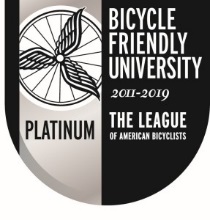 